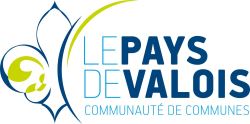 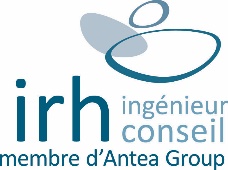 CCPV – Actualisation 2020 -2021 – Transfert de compétences eau potablePour toute demande d’informations sur ce questionnaire, veuillez contacter : CECILE PINTEAUXcecile.pinteaux@irh.fr /.06.30.75.17.99Informations générales : Nom de la commune / syndicat : Coordonnées de l’interlocuteur : Commentaires :Exercice de la compétence : Mode de gestion : régie / régie avec prestation de service / délégation de service publicDate de fin de contrat (si prestation de service ou délégation de service public) : Commentaires :Ressources humaines de la Collectivité : Merci de préciser s’il y a mise à disposition ou mutualisation avec une autre collectivité :Données financières 2020 et 2021 : Si autre raison : veuillez préciser : Volumes annuels : à compléter en m3Commentaires : Patrimoine : Nombre d’ouvrages de prélèvements : Nombre d’ouvrages de stockage : Nombre d’unités de surpression : Linéaire de réseaux (en km) : Nombre de branchements : 	Dont branchements plombs : Télérelève : Oui / nonNombre de compteurs de sectorisation (hors compteur du forage) : Nombre d’interconnexions : Interconnexions : Etat du service : Etudes diagnostique réalisée sur le service depuis 2019 : Oui / non 	Si oui, merci de nous la transmettreDysfonctionnements recensés dans cette étude : Investissements programmés : Commentaires :AdministratifTechniqueNombre d’agentsEquivalents temps pleinDont titulaires20202021Nombre d’abonnésPart fixe (€ HT)Dont part fixe délégataire (€HT)Part variable (€HT)Dont part variable délégataire (€HT)Prix de l’eau doublé par AESNOui / non Oui / nonBudget assujetti à la TVAOui / non Oui / nonExistence de subventions du budget principale au budget annexe en 2020 et 2021Oui / non Montant 1 :Montant 2 : …Oui / nonMontant 1 :Montant 2 : …Suivi de la compétence eau et assainissement au sein d’un même budget annexe (<3000 hab) ?Oui / Non / budget principalOui / Non / budget principalLa collectivité pratique-t-elle les écritures comptables d’amortissements des investissements réalisésOui / non Oui / nonSi non, pourriez vous en préciser la raison ? Pas de bien à amortir / Jamais réalisés (<3500 hab) /AutrePas de bien à amortir / Jamais réalisés (<3500 hab) /AutreVolumes produitsVolumes distribuésVolumes achetés à une autre collectivitéVolumes vendus à une autre collectivitéConsommation des usagers20202021Nom de l’interconnexionStructures concernéesExistence d’une conventionSensChambre de comptageIntérêt de l’interconnexion Oui / nonSens unique / double sensOui / non Sécurisation / qualité / quantité / Autre : Oui / nonSens unique / double sensOui / non Sécurisation / qualité / quantité / Autre : Oui / nonSens unique / double sensOui / non Sécurisation / qualité / quantité / Autre : Oui / nonSens unique / double sensOui / non Sécurisation / qualité / quantité / Autre : Oui / nonSens unique / double sensOui / non Sécurisation / qualité / quantité / Autre : 20202021Rendement de réseau (%)Indice linéaire de perte (m3/km/j)Indice de connaissance de gestion patrimonialeTaux moyen de renouvellement de réseauxNature des travauxDétailsMontants20212022202320242025